关于面向全校教职工举办第五期英语口语培训班的通知围绕学校“双一流”建设等重点工作, 推动国际化建设进程，大学课堂教学中双语授课、纯英文授课比例逐年增加，校园留学生和国外专家日益增多，教学、学生管理和后勤工作等涉外服务和管理的国际化要求逐年提高，为此，对我校教职工英语交际能力也提出了更高要求。语言与传播学院为了更好地服务学校“双一流”建设核心任务, 更好发挥学院语言人才优势，在学校教育基金会公益项目经费的大力支持下,于2017年至2018年分别开设了四期教职工英语口语培训。校内教职工报名踊跃,培训效果反馈良好。为了服务更多有同样需求的教职工和我校博士生,更加细致深入地服务广大教职工和博士生对英语的工作需要，现拟开设第五期培训。此次英语口语培训由学校人事处、校工会和教务处同语言学院联合主办。第五期培训人数拟定不超过210人(包括往期学员和新学员),共7个班，每班30人。其中中外联袂上课的为六个班；外教独立授课一个班，授课内容为全方位全场景交际口语课。报名条件:全体正式在职教职工。全体在校博士生。第五期培训班分为初级班、中级班、中高级班5个班，采用朗文新交互口语教程的第1-3册，其中中级班和中高级班设立两个平行班，为老师们提供更大的时间便利（20人起开班）；学术英语班1个班，采用朗文《成功之路听说教程》第1/2级；纯外教全场景交际口语班1个班，采用自编教材。初级班需要具有高中及以上英语水平，或熟悉简单英语口语交际，培训目标是日常生活口语交流；中级及以上班需具备大学英语四级合格以上水平，英语听力较好，培训目标是日常工作和出国及外事口语交流。授课方式：1、总共分为巩固学习及提升类学习两种方式。巩固学习：采用朗文新交互口语教程1-3册，针对新老学员，共设5个班,其中初级1个班，中级2个班，中高级2个班。新学员可以向我们的工作人员咨询了解课程内容和形式，判断自己参加哪个级别的学习，老学员则可以根据上一期学习的效果决定继续学习同一级别还是升级学习。提升类学习：针对朗文新交互口语教程的老学员，继续学习更高级别的内容针对学习过朗文交互口语，但对更学术/专业话题感兴趣，有意提高自己的学术英语水平，特别是英语授课，针对复杂话题的英语研讨为目的的往期学员和新学员。针对希望通过全外教授课，掌握全场景交际口语能力的新老学员。除全场景交际口语课，其他课程的课堂教学均采用中外教联袂口语授课，并结合课外慕课课程自主学练巩固的混合方式。口语课堂组织形式活泼有趣，慕课课程易学好用。2、第五期课程，共12周，每周2小时，上课时间详见附件。报名时,学员可按照日常工作安排,在不影响工作前提下,选择合适的上课时段和对应级别的班级。录取将以报名先后顺序,并结合选择的上课时间为主要依据。附件1：第五期教职工英语培训课程方案及报名方式（快速报名请扫下方二维码）附件2：纯外教班课程教学主题目录附件3：成功之路听说教程主题目录语言与传播学院（代章）人事处、校工会、教务处2019年3月5日附件1：第五期教职工英语培训课程方案及报名方式一、课程设置初级英语课程主要涵盖日常会话和生活交际典型场景，重点培养学员在日常交际中的英语听说技能，使学员熟悉并掌握各种不同简单生活场景下的对话、惯用表达法、语言要点和专业词汇，进行有效交际沟通。中级及中高级英语课程旨在提高学员在工作场景中较熟练地运用英语的能力。课程内容包括重点培养学员在工作场合中的英语听说技能，使学员熟悉并掌握更复杂的语言使用情景下的惯用表达法、语言要点和专业词汇，使其能在相应的职业场合进行有效交际沟通。成功之路学术英语课程旨在提高有以英语作为工作语言，需要进行学术英语交流，进行英语授课的老师熟悉及适应国外大学授课语言环境，适应和训练对较为复杂的话题展开有效讨论，帮助相应教师逐渐过渡到纯英文授课。纯外教班开设全方位（生活/工作/社交）场景交际口语课程，该课程以语言功能为主线，训练学生语言综合应用能力，更强调帮助大家从踏上异国他乡的一刻能有效地应对常见的生活、工作和社交场合，自如地用英语与英美国家人士在遵循文化明暗规则下全面应对各种交流需求。二、 培训安排2.1 培训时间：2019年3月25号至2019年6月14号（12周）2.2 培训课时：每周4课时, 每周2学时面授+在线学习2小时，共12周，共计,48课时。2.3 班级安排：小班授课（30人为限），学员可结合自身工作安排和学习需要选报适合的时间及班级。2.4 培训地点：北京高等学校语言实验教学示范中心605/610教室（语言学院，思源西楼605/610）三、课程形式    课程采用中外教联袂口语授课，与课外在慕课线上自主学练相结合方式。两个级别课程均采用中方教师和外教联合授课，英语专业研究生助教进行课内口语活动陪练和在线辅导。四、教材、在线学习及测试软件初级班：Longman English Interactive-1;中级班：Longman English Interactive-2；中高级班：Longman English Interactive-3；成功之路学术英语班：成功之路视听说教程-2纯外教交际口语班：自编教程在线学习及测试软件：朗文交互英语在线学习软件在线学习软件/朗文成功之路视听说教程在线学习软件五、培训监管及测试5.1 日常教学管理及学习进度监管:助教协助教师进行学员考勤,教学辅助,教学陪练,在线学习统计等日常管理。线上学习反馈，以调查问卷、座谈等形式对培训过程监控，及时调整培训计划，确保教学效果。5.2 结业测试：通过考试，对学员的结业英语水平进行评估，保证评估结果客观有效，成绩合格将颁发口语培训结业证书。六、报名方式请扫描下方二维码，通过学校“抢票”软件进行报名，额满为止。报名截止时间为3月24日。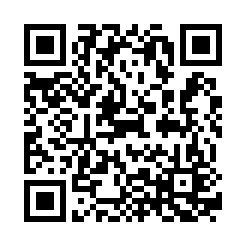 七、咨询及联系方式报名咨询：张琪联系电话：18810267791办公室：思源西楼612附件2 全场景交际口语课程主要话题 主讲： Steve Russel (英国)Rent an apartment (shared room or live by your own) registering at a Hotel.Open a bank account at UK – paying with your Chinese debit & credit card. Using your Chinese SIM card in the UK.Travel in UK (Taxis, Public Transport, Driving Licence, Coach Tours, Train Services)Everyday shopping at UK (at the supermarket) and clothes ShoppingVisit a Chemist or a Medical Centre, buy OTC medicineHave meal at a restaurant and going to a PubTypes of Vacations that you can take in the UKPaid work and non-paid work i.e. Charity ShopsBooking an International Flight to the UK as well as a domestic flightBooking a Hire Car and driving on the UK roads ‘The Highway Code.’Sporting Events that you can be involved with or to watch on TVHaving meetings and delivering presentations 附件3 成功之路视听说教程-2 主要话题 主讲： 中外联盟（James Foster & 安娜）Level OneUnit 1 BusinessUnit 2 Cultural StudiesUnit 3 SociologyUnit 4 PhysiologyUnit 5 PsychologyUnit 6 Philosophy Unit 7 Behavior ScienceUnit 8 Psychology-2Level TwoUnit 1 ArchitectureUnit 2 PsychologyUnit 3 Behavioral ScienceUnit 4 Game StudiesUnit 5 SociologyUnit 6 BusinessUnit 7 Environmental StudiesUnit 8 Public Health班型及班号针对学员面授时间针对教材师资初级19101班新老学员周五 10:10-12:00新交互口语第一册中外联袂中级19201班中级19202班新老学员周二14:10-16:00周五8:00-9:50新交互口语第二册中外联袂中高级19301班中高级19302班新老学员周三 10：10-12:00周五 14:10-16:00新交互口语第三册中外联袂成功之路19401班新老学员周一 14:10-16:00成功之路视听说教程第2级中外联袂纯外教班19501班新老学员周三 14:10-16:00自编教程纯外教